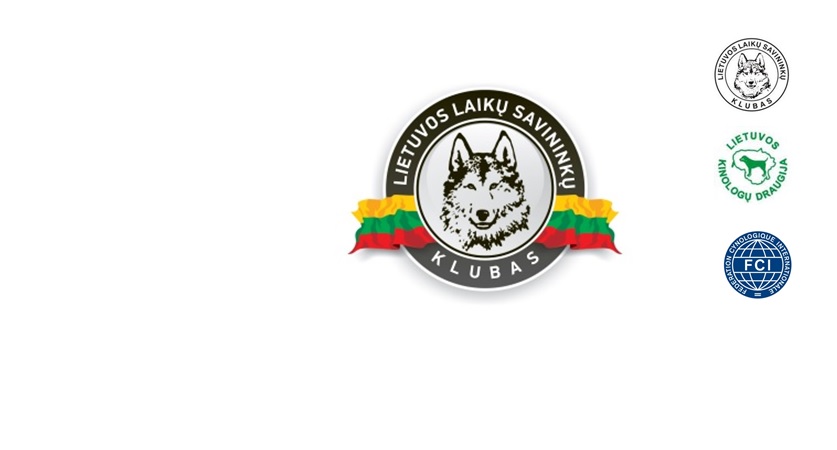 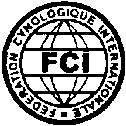 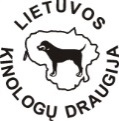 Regioninė laikų paroda (CAC)Paroda vyks 2020 m. rugsėjo 12 d., Rietavo sen.TEISĖJAI:Gintaras Dilinskis, Arvydas ŠarkusREGISTRACIJOS KAINOS:* Kaina ne LLSK nariams. Parodoje šunys bus vertinami šiose klasėse: šuniukų, mažylių, jaunimo, atviroje, darbinėje, čempionų, veteranų.Registruojant šunis būtina pateikti:Užpildytą registracijos anketąKilmės dokumentų kopijąČempionų titulų kopijasRegistruojantis į darbinę klasę - FCI darbinio sertifikato kopijąLKD nario bilieto kopijąRegistracijos mokesčio apmokėjimo kvitą.Registracijos mokestis grąžinamas tik neįvykus parodai arba žuvus šuniui.Registracija priimama tik pateikus visus reikiamus dokumentus laiku, t. y. iki registracijos termino pabaigos.     Šunys ir klasės nekeičiami. Kiekviena teisinga registracija yra patvirtinama elektroniniu laišku.KLUBAS PASILIEKA TEISĘ KEISTI TEISĖJUS.A/s SWEDBANKAS LT647300010120951502, SWIFT /BIC kodas HABALT22LIETUVOS LAIKŲ SAVINKŲ KLUBAS,  LietuvaTel. Nr. +370 657 98488laika.klubas@gmail.comVisi dalyvaujantys šunys turi būti vakcinuoti nuo pasiutligės, po vakcinacijos turi būti praėjęs vakcinos gamintojo numatytas laikotarpis imunitetui susidaryti, nepažeidžiant Lietuvos Respublikos teisės aktų reikalavimų. Parodose negali dalyvauti šunys jaunesni kaip 4 mėnesių amžiaus. Renginyje dalyvaujantys šunys turi būti suženklinti poodine mikroschema (arba tatuiruote, jei ji padaryta iki 2011 m. liepos 3 d.), turi turėti gyvūno augintinio pasą arba gyvūno vakcinacijos nuo pasiutligės pažymėjimą.Rekomenduojama, kad renginyje dalyvaujantys šunys būtų vakcinuoti nuo mėsėdžių maro, mėsėdžių virusinio enterito ir infekcinio hepatito.Veterinarijos tarnyboms nustačius pažeidimus – parodos dalyvis šalinamas iš parodos, registracijos mokestis negražinamas.Pirmas šuoKaina su kataloguKiti šunysPirmas šuoKaina su kataloguKiti šunysIki   2020.09.0725 €20 €Iki* 2020.09.0730 €25 €